Ministarstvo poljoprivrede, šumarstva i vodoprivrede (u daljem tekstu: Ministarstvo), na osnovu čl. 2 i 3 Uredbe o uslovima, načinu i dinamici sprovođenja mjera agrarne politike za 2022. godinu – Agrobudžet („Službeni list CG“, broj 23/22) –2022. godinu - budžetski program 1.2. Program unapređivanja pčelarstva, objavljujeJ A V N I   P O Z I Vza dodjelu sredstava podrške mladim pčelarima početnicima za 2022. godinuPREDMET JAVNOG POZIVAJavnim pozivom za dodjelu podrške mladim pčelarima početnicima za 2022. godinu (u daljem tekstu: Javni poziv) utvrđuju se način, uslovi i kriterijumi za ostvarivanje prava na sredstva podrške kroz ovaj Javni poziv.KORISNIK SREDSTAVA PODRŠKEPravo na sredstva podrške kroz ovaj Javni poziv može ostvariti državljanin/ka Crne Gore starosti od 18 do 40 godina života. PREDMET PODRŠKEPredmet podrške ovog Javnog poziva je nabavka pet oformljenih pčelinjih zajednica. U smislu ovog Javnog poziva pet oformljenih pčelinjih zajednica podrazumijeva pet košnica (podnjača, plodište, 2 medišta, ramovi, zbjeg i poklopac) i pet pčelinjih rojeva na ramovima. Pčelinji roj se sastoji od minimum 5 ramova legla sa minimum 70% pokrivenosti leglom, dva rama meda, polena i jednogodišnje matice.USLOV ZA OSTVARIVANJE PRAVA NA PODRŠKUPravo na podršku kroz ovaj Javni poziv može se ostvariti pod uslovom:da je podnosilac zahtjeva starosti od 18 do 40 godina života i to u trenutku objavljivanja ovog Javnog poziva;da je podnosilac zahtjeva državljanin/ka Crne Gore;da je podnosilac zahtjeva: nezaposleno lice sa evidencije Zavoda za zapošljavanje Crne Gore, ili student/učenik, ili da je upisan u Registar osiguranika poljoprivrede u Ministarstvu poljoprivrede, šumarstva i vodoprivrede;da se podnosilac zahtjeva ili član njegovog domaćinstva ne bavi pčelarstvom.OBAVEZE KORISNIKA SREDSTAVA PODRŠKEKorisnik sredstava podrške obavezuje se da ne otuđi pčelinje zajednice najmanje 5 godine, osim u slučaju oboljenja koje mora biti dokazano potvrdom Veterinarske službe.POTREBNA DOKUMENTACIJA ZA ODOBRENJE INVESTICIJEPrilikom podnošenja zahtjeva za ostvarivanje prava na sredstva podrške podnosilac zahtjeva obavezan je da dostavi sljedeću dokumentaciju i to:Zahtjev za ostvarivanje prava na podršku, podnijet na Obrascu 1 koji je sastavni dio Javnog poziva;Kopiju lične karte;Izjavu o kućnoj zajednici;Potvrdu:sa evidencije Zavoda za zapošljavanje Crne Gore (ne stariju od mjesec) ili studiranju ili pohađanju srednje škole iz oblasti poljoprivrede ili veterine (iz tekuće godine) iliRješenje iz Registra osiguranika poljoprivrede u Ministarstvu poljoprivrede, šumarstva i vodoprivrede;Ovjerena/e ponuda/e za 5 oformljenih pčelinjih zajednica;Tehnička specifikacija za košnice.Podnosilac zahtjeva odgovara za tačnost dokumentacije i podataka za ostvarivanje prava na podršku i namjensko korišćenje sredstava podrške. Korisnik podrške koji je na osnovu netačne dokumentacije, odnosno prevarom ostvario pravo na korišćenje sredstava podrške ili je sredstva podrške nenamjenski koristio shodno članu 33 Zakona o poljoprivredi i ruralnom razvoju („Službeni list CG”, br. 56/09, 34/14,1/15 i 30/17) obavezan je da vrati sredstva podrške koja su nenamjenski iskorištena, uvećana za iznos zatezne kamate. Takođe, korisnik sredstava podrške u ovom slučaju gubi pravo na svaki vid podrške u naredne dvije godine od dana donošenja pravosnažnog rješenja Ministarstva.POTREBNA DOKUMENTACIJA ZA ISPLATUPrilikom podnošenja zahtjeva za isplatu investicije podnosilac zahtjeva obavezan je da dostavi sljedeću dokumentaciju:Zahtjev za isplatu, podnijet na Obrascu 2 koji je sastavni dio Javnog poziva;Dokaz da je roba kupljena i plaćena – kopija računa (faktura) izdata i fiskalizovana u skladu sa odredbana Zakona o fiskalizaciji u prometu proizvoda i usluga  (“Sl. list CG", br. 46/2019, 73/2019 i 8/2021);Tehnička specifikacija za košnice.Obaveza korisnika je da se registruje u Registar poljoprivrednih gazdinstava do dana predaje Zahtjeva za isplatu kao pčelar tj. da su unešene košnice.VISINA PODRŠKEUkupan iznos raspoloživih budžetskih sredstava po ovom Javnom pozivu iznosi 20.000,00 EUR. Podrška Ministarstva iznosi 50% vrijednosti pet oformljenih pčelinjih zajednica.Maksimalan iznos podrške za nabavku:Košnice je 40 EUR/košnici,Roja je 40 EUR/roju.NAČIN PODNOŠENJA ZAHTJEVAObrazac zahtjeva za dodjelu podrške po ovom Javnom pozivu može se preuzeti na internet stranici Ministarstva, na internet stranici Saveza, u prostorijama Saveza ili u prostorijama Direkcije za savjetodavne poslove u oblasti stočarstva i Direkcije za savjetodavne poslove u oblasti biljne proizvodnje.	Popunjen obrazac zahtjeva zajedno sa neophodnom dokumentacijom poslati isključivo preporučenom poštom na adresu Ministarstva:Ministarstvo poljoprivrede, šumarstva i vodoprivredezahtjev po Javnom pozivu za dodjelu podrške za mlade pčelare za 2022. godinuMoskovska br. 101, 81000 PodgoricaRok za podnošenje zahtjeva po ovom Javnom pozivu je od 05.04. do 05.05. 2022. godine.Ministarstvo će razmatrati samo blagovremeno predate i u cjelosti popunjene obrasce zahtjeva sa potrebnom dokumentacijom koji u potpunosti ispunjavaju sve uslove i kriterijume propisane ovim javnim pozivom.VIŠA SILAViša sila je prirodni događaj ili ljudska radnja koja se nije mogla predvidjeti ili spriječiti, a usled kojih je nastupila šteta, s tim da se ljudska radnja nije mogla pripisati u krivicu lica na koje bi inače padala odgovornost. Viša sila nastaje u slučajevima:Smrti nosioca gazdinstva ili člana poljoprivrednog gazdinstva;Dugoročne profesionalne nesposobnosti nosioca gazdinstva ili člana poljoprivrednog gazdinstva;Prirodne katastrofe ili najezde štetnih insekata koje zahvataju regiju, a koja utiče na poljoprivredno gazdinstvo;Nenamjernog uništavanja poljoprivrednih objekata na poljoprivrednom gazdinstvu.U slučaju više sile, podnosilac ili njegov ovlašćeni zastupnik, je obavezan u pisanom obliku dostaviti odgovarajući dokaz Ministarstvu, u roku od 15 radnih dana od dana djelovanja više sile. Dokaz je potrebno dostaviti od tijela koje je nadležno za taj oblik više sile (npr. u slučaju smrti to je smrtovnica izdata od strane Ministarstva unutrašnjih poslova). Datum izdavanja dokaza, od relevantnog tijela, mora biti prije datuma isteka roka za podnošenje zahtjeva, ukoliko se podnosi kao razlog kašnjenja zahtjeva.PROCEDURA REALIZACIJEMinistarstvo će izvršiti administrativnu kontrolu podnešenih zahtjeva, odnosno utvrdiće kompletnost dostavljene dokumentacije i prihvatljivost zahtjeva za dodjelu sredstava podrške. Po izvršenoj administrativnoj kontroli, zahtjevi koji budu ispunili uslove ovog Javnog poziva će se bodovati i rangirati u skladu sa kriterijumima koji su propisani ovim Javnim pozivom. Ukoliko dva ili više podnosilaca zahtjeva imaju isti broj bodova, prednost ima podnosilac zahtjeva koji je mlađi zatim koji je prvi predao zahtjev u odnosu na ostale podnosioce zahtjeva. Nakon izvršenog bodovanja i rangiranja Ministarstvo će donijeti Odluku o korisnicima podrške koji ispunjavaju uslove za ostvarivanje prava na podršku. Na osnovu Odluke Ministarstvo će podnosiocima zahtjeva koji ispunjavaju uslove uputiti Rješenje o odobravanju investicije. Realizacija investicije (nabavka pčelinjih društava) može početi tek po prijemu Rješenja o odobravanju investicije. Krajnji rok za podnošenje Zahtjev za isplatu je 15.09.2022.godine. Nakon prijema Zahtjeva za isplatu Ministarstvo će obaviti administrativnu kontrolu i kontrolu na terenu.U slučaju da podnosilac zahtjeva ne dozvoli ili spriječi kontrolu na terenu, ili na bilo koji drugi način utiče na rad kontrolora, podnijet zahtjev zbog kojeg se vrši kontrola na terenu neće biti odobren. Za vrijeme kontrole na terenu, kontrolori mogu provjeravati sve navode iz zahtjeva. Kontrola na terenu je dužna da utvrdi da li je realizovana investicija u skladu sa Javnim pozivom. U slučaju kada je podnosilac zahtjeva obaviješten o kontroli na terenu obavezan je prisustvovati istoj, on ili drugo lice sa ovlašćenjem podnosioca zahtjeva ovjerenim u sudu, opštini ili kod notara. Korisnik je u obavezi da detaljno objasni kontrolorima kako da dođu do gazdinstva koje su predmet kontrole. Kontrolori mogu (nije obavezujuće) najaviti kontrolu 48 sati unaprijed korisniku, pod uslovima da ciljevi i svrha kontrole na terenu nijesu ugroženi prethodnom najavom.Nakon realizacije investicije (5 oformljenih pčelinjih zajednica), podnosilac zahtjeva je dužan da upiše pčelinjak u Registar proizvođača meda i pčelinjih proizvoda koje vodi Uprava za bezbjednost hrane, veterinu i fitosanitarne poslove i registruje gazdinstvo u Registru poljoprivrednih gazdinstava koje vodi ovo Ministarstvo. Nakon izvršene terenske kontrole, a na osnovu izvještaja o obilasku sa fotozapisom sa terena,  u Ministarstvu će se nastaviti dalja obrada zahtjeva. Odobreni iznos podrške će biti isplaćen na žiro-račun korisnika koji je u trenutku isplate evidentiran u Registru poljoprivrednih gazdinstava. Po ovom Javnom pozivu, iz kućne zajednice može se javiti samo jedan podnosilac zahtjeva. Ukoliko se tokom kontrole utvrdi da su se članovi iste kućne zajednice prijavili sa dva zahtjeva istovremeno, oba projekta biće diskvalifikovana. KRITERIJUMI RANGIRANJA Po ovom Javnom pozivu izvršiće se bodovanje i rangiranje pristiglih zahtjeva na osnovu sljedećih kriterijuma:Nepotpuna i neblagovremeno podnijeta dokumentacija se neće razmatrati.Informacije u vezi sa Javnim pozivom mogu se dobiti putem telefona: OBRAZAC 1OBRAZAC 2KriterijumiBodoviGodine starosti podnosioca zahtjevaod 18 do 22 godine = 60od 22 do 30 godina = 45 od 30 do 40 godina = 40Stečena diploma srednjeg, višeg ili visokog obrazovanja ili učenik/student iz oblasti poljoprivrede ili veterine Visoko i više=25Srednje=15Podnosilac zahtjeva žena5MjestoKontakt telefonMinistarstvo poljoprivrede, šumarstva i vodoprivrede, Podgorica020/672-006020/482-280Direkcija za savjetodavne poslove u oblasti stočarstvaDirekcija za savjetodavne poslove u oblasti stočarstvaBar 030/312-965Berane 051/233-301Bijelo Polje050/487-009Nikšić 040/212-012Podgorica020/265-337Pljevlja052/353-505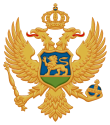  Crna GoraMinistarstvo poljoprivrede, šumarstva i vodoprivrede Crna GoraMinistarstvo poljoprivrede, šumarstva i vodoprivrede Crna GoraMinistarstvo poljoprivrede, šumarstva i vodoprivrede Crna GoraMinistarstvo poljoprivrede, šumarstva i vodoprivrede Crna GoraMinistarstvo poljoprivrede, šumarstva i vodoprivrede Crna GoraMinistarstvo poljoprivrede, šumarstva i vodoprivrede Crna GoraMinistarstvo poljoprivrede, šumarstva i vodoprivrede Crna GoraMinistarstvo poljoprivrede, šumarstva i vodoprivrede Crna GoraMinistarstvo poljoprivrede, šumarstva i vodoprivrede Crna GoraMinistarstvo poljoprivrede, šumarstva i vodoprivrede Crna GoraMinistarstvo poljoprivrede, šumarstva i vodoprivrede Crna GoraMinistarstvo poljoprivrede, šumarstva i vodoprivrede Crna GoraMinistarstvo poljoprivrede, šumarstva i vodoprivrede Crna GoraMinistarstvo poljoprivrede, šumarstva i vodoprivredeAgrobudžet 2022: Mjera 1.2 - Program unapređivanja pčelarstvaZahtjev za dodjelu sredstava podrške mladim pčelarima početnicima za 2022. godinuAgrobudžet 2022: Mjera 1.2 - Program unapređivanja pčelarstvaZahtjev za dodjelu sredstava podrške mladim pčelarima početnicima za 2022. godinuAgrobudžet 2022: Mjera 1.2 - Program unapređivanja pčelarstvaZahtjev za dodjelu sredstava podrške mladim pčelarima početnicima za 2022. godinuAgrobudžet 2022: Mjera 1.2 - Program unapređivanja pčelarstvaZahtjev za dodjelu sredstava podrške mladim pčelarima početnicima za 2022. godinuAgrobudžet 2022: Mjera 1.2 - Program unapređivanja pčelarstvaZahtjev za dodjelu sredstava podrške mladim pčelarima početnicima za 2022. godinuAgrobudžet 2022: Mjera 1.2 - Program unapređivanja pčelarstvaZahtjev za dodjelu sredstava podrške mladim pčelarima početnicima za 2022. godinuAgrobudžet 2022: Mjera 1.2 - Program unapređivanja pčelarstvaZahtjev za dodjelu sredstava podrške mladim pčelarima početnicima za 2022. godinuAgrobudžet 2022: Mjera 1.2 - Program unapređivanja pčelarstvaZahtjev za dodjelu sredstava podrške mladim pčelarima početnicima za 2022. godinuAgrobudžet 2022: Mjera 1.2 - Program unapređivanja pčelarstvaZahtjev za dodjelu sredstava podrške mladim pčelarima početnicima za 2022. godinuAgrobudžet 2022: Mjera 1.2 - Program unapređivanja pčelarstvaZahtjev za dodjelu sredstava podrške mladim pčelarima početnicima za 2022. godinuAgrobudžet 2022: Mjera 1.2 - Program unapređivanja pčelarstvaZahtjev za dodjelu sredstava podrške mladim pčelarima početnicima za 2022. godinuAgrobudžet 2022: Mjera 1.2 - Program unapređivanja pčelarstvaZahtjev za dodjelu sredstava podrške mladim pčelarima početnicima za 2022. godinuAgrobudžet 2022: Mjera 1.2 - Program unapređivanja pčelarstvaZahtjev za dodjelu sredstava podrške mladim pčelarima početnicima za 2022. godinuAgrobudžet 2022: Mjera 1.2 - Program unapređivanja pčelarstvaZahtjev za dodjelu sredstava podrške mladim pčelarima početnicima za 2022. godinuLični podaci nosioca GAZDINSTVAJMBG ImePrezimeIme i prezime ocaJMBG ocaIme i prezime majkeJMBG majkeAdresaTelefonE-mailStatus podnosioca zahtjevaNezaposlen󠄵 󠄵󠄵       Poljoprivredni osiguranik 󠄵󠄵Učenik 󠄵 󠄵󠄵		Student 󠄵󠄵Nezaposlen󠄵 󠄵󠄵       Poljoprivredni osiguranik 󠄵󠄵Učenik 󠄵 󠄵󠄵		Student 󠄵󠄵Nezaposlen󠄵 󠄵󠄵       Poljoprivredni osiguranik 󠄵󠄵Učenik 󠄵 󠄵󠄵		Student 󠄵󠄵Nezaposlen󠄵 󠄵󠄵       Poljoprivredni osiguranik 󠄵󠄵Učenik 󠄵 󠄵󠄵		Student 󠄵󠄵Nezaposlen󠄵 󠄵󠄵       Poljoprivredni osiguranik 󠄵󠄵Učenik 󠄵 󠄵󠄵		Student 󠄵󠄵Nezaposlen󠄵 󠄵󠄵       Poljoprivredni osiguranik 󠄵󠄵Učenik 󠄵 󠄵󠄵		Student 󠄵󠄵Nezaposlen󠄵 󠄵󠄵       Poljoprivredni osiguranik 󠄵󠄵Učenik 󠄵 󠄵󠄵		Student 󠄵󠄵Nezaposlen󠄵 󠄵󠄵       Poljoprivredni osiguranik 󠄵󠄵Učenik 󠄵 󠄵󠄵		Student 󠄵󠄵Nezaposlen󠄵 󠄵󠄵       Poljoprivredni osiguranik 󠄵󠄵Učenik 󠄵 󠄵󠄵		Student 󠄵󠄵Nezaposlen󠄵 󠄵󠄵       Poljoprivredni osiguranik 󠄵󠄵Učenik 󠄵 󠄵󠄵		Student 󠄵󠄵Nezaposlen󠄵 󠄵󠄵       Poljoprivredni osiguranik 󠄵󠄵Učenik 󠄵 󠄵󠄵		Student 󠄵󠄵Nezaposlen󠄵 󠄵󠄵       Poljoprivredni osiguranik 󠄵󠄵Učenik 󠄵 󠄵󠄵		Student 󠄵󠄵Nezaposlen󠄵 󠄵󠄵       Poljoprivredni osiguranik 󠄵󠄵Učenik 󠄵 󠄵󠄵		Student 󠄵󠄵Stečena diploma iz oblasti poljoprivrede ili veterineSrednje 󠄵󠄵		Visoko i više 󠄵󠄵Srednje 󠄵󠄵		Visoko i više 󠄵󠄵Srednje 󠄵󠄵		Visoko i više 󠄵󠄵Srednje 󠄵󠄵		Visoko i više 󠄵󠄵Srednje 󠄵󠄵		Visoko i više 󠄵󠄵Srednje 󠄵󠄵		Visoko i više 󠄵󠄵Srednje 󠄵󠄵		Visoko i više 󠄵󠄵Srednje 󠄵󠄵		Visoko i više 󠄵󠄵Srednje 󠄵󠄵		Visoko i više 󠄵󠄵Srednje 󠄵󠄵		Visoko i više 󠄵󠄵Srednje 󠄵󠄵		Visoko i više 󠄵󠄵Srednje 󠄵󠄵		Visoko i više 󠄵󠄵Srednje 󠄵󠄵		Visoko i više 󠄵󠄵Tip košniceIznos ponude/aIzjava: Potpisujući ovaj dokument, potvrđujem pod punom krivičnom i materijalnom odgovornošću da su navedeni podaci tačni.Izjava: Potpisujući ovaj dokument, potvrđujem pod punom krivičnom i materijalnom odgovornošću da su navedeni podaci tačni.Izjava: Potpisujući ovaj dokument, potvrđujem pod punom krivičnom i materijalnom odgovornošću da su navedeni podaci tačni.Izjava: Potpisujući ovaj dokument, potvrđujem pod punom krivičnom i materijalnom odgovornošću da su navedeni podaci tačni.Izjava: Potpisujući ovaj dokument, potvrđujem pod punom krivičnom i materijalnom odgovornošću da su navedeni podaci tačni.Izjava: Potpisujući ovaj dokument, potvrđujem pod punom krivičnom i materijalnom odgovornošću da su navedeni podaci tačni.Izjava: Potpisujući ovaj dokument, potvrđujem pod punom krivičnom i materijalnom odgovornošću da su navedeni podaci tačni.Izjava: Potpisujući ovaj dokument, potvrđujem pod punom krivičnom i materijalnom odgovornošću da su navedeni podaci tačni.Izjava: Potpisujući ovaj dokument, potvrđujem pod punom krivičnom i materijalnom odgovornošću da su navedeni podaci tačni.Izjava: Potpisujući ovaj dokument, potvrđujem pod punom krivičnom i materijalnom odgovornošću da su navedeni podaci tačni.Izjava: Potpisujući ovaj dokument, potvrđujem pod punom krivičnom i materijalnom odgovornošću da su navedeni podaci tačni.Izjava: Potpisujući ovaj dokument, potvrđujem pod punom krivičnom i materijalnom odgovornošću da su navedeni podaci tačni.Izjava: Potpisujući ovaj dokument, potvrđujem pod punom krivičnom i materijalnom odgovornošću da su navedeni podaci tačni.Izjava: Potpisujući ovaj dokument, potvrđujem pod punom krivičnom i materijalnom odgovornošću da su navedeni podaci tačni.Potpis podnosioca zahtjeva:Potpis podnosioca zahtjeva:Potpis podnosioca zahtjeva:Potpis podnosioca zahtjeva:Potpis podnosioca zahtjeva:Datum:         .          .  2022.godineDatum:         .          .  2022.godineDatum:         .          .  2022.godineDatum:         .          .  2022.godineDatum:         .          .  2022.godineDatum:         .          .  2022.godineDatum:         .          .  2022.godineDatum:         .          .  2022.godineDatum:         .          .  2022.godinePopunjen obrazac zajedno sa prilozima slati isključivo preporučenom poštom na adresu Ministarstva poljoprivrede, šumarstva i vodoprivrede. Moskovska br. 101, 81000 Podgorica, sa naznakom zahtjev po Javnom pozivu za dodjelu podrške za mlade pčelare za 2022. godinu. Rok za slanje: 05.04.2022. do 05.05.2022. godine.Popunjen obrazac zajedno sa prilozima slati isključivo preporučenom poštom na adresu Ministarstva poljoprivrede, šumarstva i vodoprivrede. Moskovska br. 101, 81000 Podgorica, sa naznakom zahtjev po Javnom pozivu za dodjelu podrške za mlade pčelare za 2022. godinu. Rok za slanje: 05.04.2022. do 05.05.2022. godine.Popunjen obrazac zajedno sa prilozima slati isključivo preporučenom poštom na adresu Ministarstva poljoprivrede, šumarstva i vodoprivrede. Moskovska br. 101, 81000 Podgorica, sa naznakom zahtjev po Javnom pozivu za dodjelu podrške za mlade pčelare za 2022. godinu. Rok za slanje: 05.04.2022. do 05.05.2022. godine.Popunjen obrazac zajedno sa prilozima slati isključivo preporučenom poštom na adresu Ministarstva poljoprivrede, šumarstva i vodoprivrede. Moskovska br. 101, 81000 Podgorica, sa naznakom zahtjev po Javnom pozivu za dodjelu podrške za mlade pčelare za 2022. godinu. Rok za slanje: 05.04.2022. do 05.05.2022. godine.Popunjen obrazac zajedno sa prilozima slati isključivo preporučenom poštom na adresu Ministarstva poljoprivrede, šumarstva i vodoprivrede. Moskovska br. 101, 81000 Podgorica, sa naznakom zahtjev po Javnom pozivu za dodjelu podrške za mlade pčelare za 2022. godinu. Rok za slanje: 05.04.2022. do 05.05.2022. godine.Popunjen obrazac zajedno sa prilozima slati isključivo preporučenom poštom na adresu Ministarstva poljoprivrede, šumarstva i vodoprivrede. Moskovska br. 101, 81000 Podgorica, sa naznakom zahtjev po Javnom pozivu za dodjelu podrške za mlade pčelare za 2022. godinu. Rok za slanje: 05.04.2022. do 05.05.2022. godine.Popunjen obrazac zajedno sa prilozima slati isključivo preporučenom poštom na adresu Ministarstva poljoprivrede, šumarstva i vodoprivrede. Moskovska br. 101, 81000 Podgorica, sa naznakom zahtjev po Javnom pozivu za dodjelu podrške za mlade pčelare za 2022. godinu. Rok za slanje: 05.04.2022. do 05.05.2022. godine.Popunjen obrazac zajedno sa prilozima slati isključivo preporučenom poštom na adresu Ministarstva poljoprivrede, šumarstva i vodoprivrede. Moskovska br. 101, 81000 Podgorica, sa naznakom zahtjev po Javnom pozivu za dodjelu podrške za mlade pčelare za 2022. godinu. Rok za slanje: 05.04.2022. do 05.05.2022. godine.Popunjen obrazac zajedno sa prilozima slati isključivo preporučenom poštom na adresu Ministarstva poljoprivrede, šumarstva i vodoprivrede. Moskovska br. 101, 81000 Podgorica, sa naznakom zahtjev po Javnom pozivu za dodjelu podrške za mlade pčelare za 2022. godinu. Rok za slanje: 05.04.2022. do 05.05.2022. godine.Popunjen obrazac zajedno sa prilozima slati isključivo preporučenom poštom na adresu Ministarstva poljoprivrede, šumarstva i vodoprivrede. Moskovska br. 101, 81000 Podgorica, sa naznakom zahtjev po Javnom pozivu za dodjelu podrške za mlade pčelare za 2022. godinu. Rok za slanje: 05.04.2022. do 05.05.2022. godine.Popunjen obrazac zajedno sa prilozima slati isključivo preporučenom poštom na adresu Ministarstva poljoprivrede, šumarstva i vodoprivrede. Moskovska br. 101, 81000 Podgorica, sa naznakom zahtjev po Javnom pozivu za dodjelu podrške za mlade pčelare za 2022. godinu. Rok za slanje: 05.04.2022. do 05.05.2022. godine.Popunjen obrazac zajedno sa prilozima slati isključivo preporučenom poštom na adresu Ministarstva poljoprivrede, šumarstva i vodoprivrede. Moskovska br. 101, 81000 Podgorica, sa naznakom zahtjev po Javnom pozivu za dodjelu podrške za mlade pčelare za 2022. godinu. Rok za slanje: 05.04.2022. do 05.05.2022. godine.Popunjen obrazac zajedno sa prilozima slati isključivo preporučenom poštom na adresu Ministarstva poljoprivrede, šumarstva i vodoprivrede. Moskovska br. 101, 81000 Podgorica, sa naznakom zahtjev po Javnom pozivu za dodjelu podrške za mlade pčelare za 2022. godinu. Rok za slanje: 05.04.2022. do 05.05.2022. godine.Popunjen obrazac zajedno sa prilozima slati isključivo preporučenom poštom na adresu Ministarstva poljoprivrede, šumarstva i vodoprivrede. Moskovska br. 101, 81000 Podgorica, sa naznakom zahtjev po Javnom pozivu za dodjelu podrške za mlade pčelare za 2022. godinu. Rok za slanje: 05.04.2022. do 05.05.2022. godine.Crna GoraMinistarstvo poljoprivrede, šumarstva i vodoprivredeCrna GoraMinistarstvo poljoprivrede, šumarstva i vodoprivredeCrna GoraMinistarstvo poljoprivrede, šumarstva i vodoprivredeCrna GoraMinistarstvo poljoprivrede, šumarstva i vodoprivredeCrna GoraMinistarstvo poljoprivrede, šumarstva i vodoprivredeCrna GoraMinistarstvo poljoprivrede, šumarstva i vodoprivredeCrna GoraMinistarstvo poljoprivrede, šumarstva i vodoprivredeCrna GoraMinistarstvo poljoprivrede, šumarstva i vodoprivredeCrna GoraMinistarstvo poljoprivrede, šumarstva i vodoprivredeCrna GoraMinistarstvo poljoprivrede, šumarstva i vodoprivredeCrna GoraMinistarstvo poljoprivrede, šumarstva i vodoprivredeCrna GoraMinistarstvo poljoprivrede, šumarstva i vodoprivredeCrna GoraMinistarstvo poljoprivrede, šumarstva i vodoprivredeCrna GoraMinistarstvo poljoprivrede, šumarstva i vodoprivredeCrna GoraMinistarstvo poljoprivrede, šumarstva i vodoprivredeCrna GoraMinistarstvo poljoprivrede, šumarstva i vodoprivredeCrna GoraMinistarstvo poljoprivrede, šumarstva i vodoprivredeCrna GoraMinistarstvo poljoprivrede, šumarstva i vodoprivredeCrna GoraMinistarstvo poljoprivrede, šumarstva i vodoprivredeCrna GoraMinistarstvo poljoprivrede, šumarstva i vodoprivredeCrna GoraMinistarstvo poljoprivrede, šumarstva i vodoprivredeAgrobudžet 2022: Mjera 1.2 - Program unapređivanja pčelarstvaZahtjev za isplatu podrške mladim pčelarima početnicima za 2022. godinuAgrobudžet 2022: Mjera 1.2 - Program unapređivanja pčelarstvaZahtjev za isplatu podrške mladim pčelarima početnicima za 2022. godinuAgrobudžet 2022: Mjera 1.2 - Program unapređivanja pčelarstvaZahtjev za isplatu podrške mladim pčelarima početnicima za 2022. godinuAgrobudžet 2022: Mjera 1.2 - Program unapređivanja pčelarstvaZahtjev za isplatu podrške mladim pčelarima početnicima za 2022. godinuAgrobudžet 2022: Mjera 1.2 - Program unapređivanja pčelarstvaZahtjev za isplatu podrške mladim pčelarima početnicima za 2022. godinuAgrobudžet 2022: Mjera 1.2 - Program unapređivanja pčelarstvaZahtjev za isplatu podrške mladim pčelarima početnicima za 2022. godinuAgrobudžet 2022: Mjera 1.2 - Program unapređivanja pčelarstvaZahtjev za isplatu podrške mladim pčelarima početnicima za 2022. godinuAgrobudžet 2022: Mjera 1.2 - Program unapređivanja pčelarstvaZahtjev za isplatu podrške mladim pčelarima početnicima za 2022. godinuAgrobudžet 2022: Mjera 1.2 - Program unapređivanja pčelarstvaZahtjev za isplatu podrške mladim pčelarima početnicima za 2022. godinuAgrobudžet 2022: Mjera 1.2 - Program unapređivanja pčelarstvaZahtjev za isplatu podrške mladim pčelarima početnicima za 2022. godinuAgrobudžet 2022: Mjera 1.2 - Program unapređivanja pčelarstvaZahtjev za isplatu podrške mladim pčelarima početnicima za 2022. godinuAgrobudžet 2022: Mjera 1.2 - Program unapređivanja pčelarstvaZahtjev za isplatu podrške mladim pčelarima početnicima za 2022. godinuAgrobudžet 2022: Mjera 1.2 - Program unapređivanja pčelarstvaZahtjev za isplatu podrške mladim pčelarima početnicima za 2022. godinuAgrobudžet 2022: Mjera 1.2 - Program unapređivanja pčelarstvaZahtjev za isplatu podrške mladim pčelarima početnicima za 2022. godinuAgrobudžet 2022: Mjera 1.2 - Program unapređivanja pčelarstvaZahtjev za isplatu podrške mladim pčelarima početnicima za 2022. godinuAgrobudžet 2022: Mjera 1.2 - Program unapređivanja pčelarstvaZahtjev za isplatu podrške mladim pčelarima početnicima za 2022. godinuAgrobudžet 2022: Mjera 1.2 - Program unapređivanja pčelarstvaZahtjev za isplatu podrške mladim pčelarima početnicima za 2022. godinuAgrobudžet 2022: Mjera 1.2 - Program unapređivanja pčelarstvaZahtjev za isplatu podrške mladim pčelarima početnicima za 2022. godinuAgrobudžet 2022: Mjera 1.2 - Program unapređivanja pčelarstvaZahtjev za isplatu podrške mladim pčelarima početnicima za 2022. godinuAgrobudžet 2022: Mjera 1.2 - Program unapređivanja pčelarstvaZahtjev za isplatu podrške mladim pčelarima početnicima za 2022. godinuAgrobudžet 2022: Mjera 1.2 - Program unapređivanja pčelarstvaZahtjev za isplatu podrške mladim pčelarima početnicima za 2022. godinuLični podaci nosioca GAZDINSTVAJMBG ImePrezimeIDBR – Registar Poljoprivrednih gazdinstavaAdresaTelefon              Lokacija pčelinjakaE-mailIznos računa/fakturaZahtijevana podrškaIzjava: Potpisujući ovaj dokument, potvrđujem pod punom krivičnom i materijalnom odgovornošću da su navedeni podaci tačni.Izjava: Potpisujući ovaj dokument, potvrđujem pod punom krivičnom i materijalnom odgovornošću da su navedeni podaci tačni.Izjava: Potpisujući ovaj dokument, potvrđujem pod punom krivičnom i materijalnom odgovornošću da su navedeni podaci tačni.Izjava: Potpisujući ovaj dokument, potvrđujem pod punom krivičnom i materijalnom odgovornošću da su navedeni podaci tačni.Izjava: Potpisujući ovaj dokument, potvrđujem pod punom krivičnom i materijalnom odgovornošću da su navedeni podaci tačni.Izjava: Potpisujući ovaj dokument, potvrđujem pod punom krivičnom i materijalnom odgovornošću da su navedeni podaci tačni.Izjava: Potpisujući ovaj dokument, potvrđujem pod punom krivičnom i materijalnom odgovornošću da su navedeni podaci tačni.Izjava: Potpisujući ovaj dokument, potvrđujem pod punom krivičnom i materijalnom odgovornošću da su navedeni podaci tačni.Izjava: Potpisujući ovaj dokument, potvrđujem pod punom krivičnom i materijalnom odgovornošću da su navedeni podaci tačni.Izjava: Potpisujući ovaj dokument, potvrđujem pod punom krivičnom i materijalnom odgovornošću da su navedeni podaci tačni.Izjava: Potpisujući ovaj dokument, potvrđujem pod punom krivičnom i materijalnom odgovornošću da su navedeni podaci tačni.Izjava: Potpisujući ovaj dokument, potvrđujem pod punom krivičnom i materijalnom odgovornošću da su navedeni podaci tačni.Izjava: Potpisujući ovaj dokument, potvrđujem pod punom krivičnom i materijalnom odgovornošću da su navedeni podaci tačni.Izjava: Potpisujući ovaj dokument, potvrđujem pod punom krivičnom i materijalnom odgovornošću da su navedeni podaci tačni.Izjava: Potpisujući ovaj dokument, potvrđujem pod punom krivičnom i materijalnom odgovornošću da su navedeni podaci tačni.Izjava: Potpisujući ovaj dokument, potvrđujem pod punom krivičnom i materijalnom odgovornošću da su navedeni podaci tačni.Izjava: Potpisujući ovaj dokument, potvrđujem pod punom krivičnom i materijalnom odgovornošću da su navedeni podaci tačni.Izjava: Potpisujući ovaj dokument, potvrđujem pod punom krivičnom i materijalnom odgovornošću da su navedeni podaci tačni.Izjava: Potpisujući ovaj dokument, potvrđujem pod punom krivičnom i materijalnom odgovornošću da su navedeni podaci tačni.Izjava: Potpisujući ovaj dokument, potvrđujem pod punom krivičnom i materijalnom odgovornošću da su navedeni podaci tačni.Izjava: Potpisujući ovaj dokument, potvrđujem pod punom krivičnom i materijalnom odgovornošću da su navedeni podaci tačni.Potpis podnosioca zahtjeva:Potpis podnosioca zahtjeva:Potpis podnosioca zahtjeva:Potpis podnosioca zahtjeva:Potpis podnosioca zahtjeva:Potpis podnosioca zahtjeva:Potpis podnosioca zahtjeva:Datum:         .          .2022.godineDatum:         .          .2022.godineDatum:         .          .2022.godineDatum:         .          .2022.godineDatum:         .          .2022.godineDatum:         .          .2022.godineDatum:         .          .2022.godineDatum:         .          .2022.godineDatum:         .          .2022.godineDatum:         .          .2022.godineDatum:         .          .2022.godineDatum:         .          .2022.godineDatum:         .          .2022.godineDatum:         .          .2022.godinePopunjen obrazac zajedno sa prilozima slati isključivo preporučenom poštom na adresu Ministarstva poljoprivrede, šumarstva i vodoprivrede. Moskovska br. 101, 81000 Podgorica, sa naznakom zahtjev po Javnom pozivu za dodjelu podrške za mlade pčelare za 2022. godinu. Rok za slanje je do 05.05.2022.godinePopunjen obrazac zajedno sa prilozima slati isključivo preporučenom poštom na adresu Ministarstva poljoprivrede, šumarstva i vodoprivrede. Moskovska br. 101, 81000 Podgorica, sa naznakom zahtjev po Javnom pozivu za dodjelu podrške za mlade pčelare za 2022. godinu. Rok za slanje je do 05.05.2022.godinePopunjen obrazac zajedno sa prilozima slati isključivo preporučenom poštom na adresu Ministarstva poljoprivrede, šumarstva i vodoprivrede. Moskovska br. 101, 81000 Podgorica, sa naznakom zahtjev po Javnom pozivu za dodjelu podrške za mlade pčelare za 2022. godinu. Rok za slanje je do 05.05.2022.godinePopunjen obrazac zajedno sa prilozima slati isključivo preporučenom poštom na adresu Ministarstva poljoprivrede, šumarstva i vodoprivrede. Moskovska br. 101, 81000 Podgorica, sa naznakom zahtjev po Javnom pozivu za dodjelu podrške za mlade pčelare za 2022. godinu. Rok za slanje je do 05.05.2022.godinePopunjen obrazac zajedno sa prilozima slati isključivo preporučenom poštom na adresu Ministarstva poljoprivrede, šumarstva i vodoprivrede. Moskovska br. 101, 81000 Podgorica, sa naznakom zahtjev po Javnom pozivu za dodjelu podrške za mlade pčelare za 2022. godinu. Rok za slanje je do 05.05.2022.godinePopunjen obrazac zajedno sa prilozima slati isključivo preporučenom poštom na adresu Ministarstva poljoprivrede, šumarstva i vodoprivrede. Moskovska br. 101, 81000 Podgorica, sa naznakom zahtjev po Javnom pozivu za dodjelu podrške za mlade pčelare za 2022. godinu. Rok za slanje je do 05.05.2022.godinePopunjen obrazac zajedno sa prilozima slati isključivo preporučenom poštom na adresu Ministarstva poljoprivrede, šumarstva i vodoprivrede. Moskovska br. 101, 81000 Podgorica, sa naznakom zahtjev po Javnom pozivu za dodjelu podrške za mlade pčelare za 2022. godinu. Rok za slanje je do 05.05.2022.godinePopunjen obrazac zajedno sa prilozima slati isključivo preporučenom poštom na adresu Ministarstva poljoprivrede, šumarstva i vodoprivrede. Moskovska br. 101, 81000 Podgorica, sa naznakom zahtjev po Javnom pozivu za dodjelu podrške za mlade pčelare za 2022. godinu. Rok za slanje je do 05.05.2022.godinePopunjen obrazac zajedno sa prilozima slati isključivo preporučenom poštom na adresu Ministarstva poljoprivrede, šumarstva i vodoprivrede. Moskovska br. 101, 81000 Podgorica, sa naznakom zahtjev po Javnom pozivu za dodjelu podrške za mlade pčelare za 2022. godinu. Rok za slanje je do 05.05.2022.godinePopunjen obrazac zajedno sa prilozima slati isključivo preporučenom poštom na adresu Ministarstva poljoprivrede, šumarstva i vodoprivrede. Moskovska br. 101, 81000 Podgorica, sa naznakom zahtjev po Javnom pozivu za dodjelu podrške za mlade pčelare za 2022. godinu. Rok za slanje je do 05.05.2022.godinePopunjen obrazac zajedno sa prilozima slati isključivo preporučenom poštom na adresu Ministarstva poljoprivrede, šumarstva i vodoprivrede. Moskovska br. 101, 81000 Podgorica, sa naznakom zahtjev po Javnom pozivu za dodjelu podrške za mlade pčelare za 2022. godinu. Rok za slanje je do 05.05.2022.godinePopunjen obrazac zajedno sa prilozima slati isključivo preporučenom poštom na adresu Ministarstva poljoprivrede, šumarstva i vodoprivrede. Moskovska br. 101, 81000 Podgorica, sa naznakom zahtjev po Javnom pozivu za dodjelu podrške za mlade pčelare za 2022. godinu. Rok za slanje je do 05.05.2022.godinePopunjen obrazac zajedno sa prilozima slati isključivo preporučenom poštom na adresu Ministarstva poljoprivrede, šumarstva i vodoprivrede. Moskovska br. 101, 81000 Podgorica, sa naznakom zahtjev po Javnom pozivu za dodjelu podrške za mlade pčelare za 2022. godinu. Rok za slanje je do 05.05.2022.godinePopunjen obrazac zajedno sa prilozima slati isključivo preporučenom poštom na adresu Ministarstva poljoprivrede, šumarstva i vodoprivrede. Moskovska br. 101, 81000 Podgorica, sa naznakom zahtjev po Javnom pozivu za dodjelu podrške za mlade pčelare za 2022. godinu. Rok za slanje je do 05.05.2022.godinePopunjen obrazac zajedno sa prilozima slati isključivo preporučenom poštom na adresu Ministarstva poljoprivrede, šumarstva i vodoprivrede. Moskovska br. 101, 81000 Podgorica, sa naznakom zahtjev po Javnom pozivu za dodjelu podrške za mlade pčelare za 2022. godinu. Rok za slanje je do 05.05.2022.godinePopunjen obrazac zajedno sa prilozima slati isključivo preporučenom poštom na adresu Ministarstva poljoprivrede, šumarstva i vodoprivrede. Moskovska br. 101, 81000 Podgorica, sa naznakom zahtjev po Javnom pozivu za dodjelu podrške za mlade pčelare za 2022. godinu. Rok za slanje je do 05.05.2022.godinePopunjen obrazac zajedno sa prilozima slati isključivo preporučenom poštom na adresu Ministarstva poljoprivrede, šumarstva i vodoprivrede. Moskovska br. 101, 81000 Podgorica, sa naznakom zahtjev po Javnom pozivu za dodjelu podrške za mlade pčelare za 2022. godinu. Rok za slanje je do 05.05.2022.godinePopunjen obrazac zajedno sa prilozima slati isključivo preporučenom poštom na adresu Ministarstva poljoprivrede, šumarstva i vodoprivrede. Moskovska br. 101, 81000 Podgorica, sa naznakom zahtjev po Javnom pozivu za dodjelu podrške za mlade pčelare za 2022. godinu. Rok za slanje je do 05.05.2022.godinePopunjen obrazac zajedno sa prilozima slati isključivo preporučenom poštom na adresu Ministarstva poljoprivrede, šumarstva i vodoprivrede. Moskovska br. 101, 81000 Podgorica, sa naznakom zahtjev po Javnom pozivu za dodjelu podrške za mlade pčelare za 2022. godinu. Rok za slanje je do 05.05.2022.godinePopunjen obrazac zajedno sa prilozima slati isključivo preporučenom poštom na adresu Ministarstva poljoprivrede, šumarstva i vodoprivrede. Moskovska br. 101, 81000 Podgorica, sa naznakom zahtjev po Javnom pozivu za dodjelu podrške za mlade pčelare za 2022. godinu. Rok za slanje je do 05.05.2022.godinePopunjen obrazac zajedno sa prilozima slati isključivo preporučenom poštom na adresu Ministarstva poljoprivrede, šumarstva i vodoprivrede. Moskovska br. 101, 81000 Podgorica, sa naznakom zahtjev po Javnom pozivu za dodjelu podrške za mlade pčelare za 2022. godinu. Rok za slanje je do 05.05.2022.godine